ΘΕΜΑ: Εκπαιδευτική Δράση για μαθητές που επλήγησαν από το σεισμό στις 27 Σεπτεμβρίου 2021 στην περιοχή του Αρκαλοχωρίου.Αγαπητοί συνάδελφοι, το 1ο και 2ο Ηρακλείου σε συνεργασία με την εκπαιδευτικό κ. Ιφιγένεια Παπαματθαιάκη θα υλοποιήσουν εκπαιδευτική δράση για μαθητές Πρωτοβάθμιας Εκπαίδευσης που επλήγησαν από τους σεισμούς, με τίτλο: «Στο Εργαστήρι του Αλχημιστή», στο Αρκαλοχώρι, την Δευτέρα 18 Οκτωβρίου και ώρα 16:00.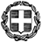 ΕΛΛΗΝΙΚΗ ΔΗΜΟΚΡΑΤΙΑΥΠΟΥΡΓΕΙΟ ΠΑΙΔΕΙΑΣ ΚΑΙ ΘΡΗΣΚΕΥΜΑΤΩΝ----ΠΕΡ/ΚΗ Δ/ΝΣΗ Π/ΘΜΙΑΣ ΚΑΙ Δ/ΘΜΙΑΣ ΕΚΠ/ΣΗΣ ΚΡΗΤΗΣΔ/ΝΣΗ Δ/ΘΜΙΑΣ ΕΚΠ/ΣΗΣ ΗΡΑΚΛΕΙΟΥ1o & 2o ΕΡΓΑΣΤΗΡΙΑΚO  ΚΕΝΤΡO  ΦΥΣΙΚΩΝ  ΕΠΙΣΤΗΜΩΝ ΗΡΑΚΛΕΙΟΥ  Ηράκλειο,    15/10/2021Αρ. Πρωτ. : 15093 1ο  ΕΚΦΕ ΗΡΑΚΛΕΙΟΥΤαχ. Δ/νση   	:	Πιτσουλάκη 24, 71307, ΗράκλειοΠληροφορίες: Αστρινός ΤσουτσουδάκηςΤηλ. -Fax      	:  	2810327256     E-mail            	:  	mail@1ekfe.ira.sch.grΙστοσελίδα    :            http://1ekfe.ira.sch.grΠΡΟΣ: ΠΕΚΕΣ  Κρήτης2ο  ΕΚΦΕ ΗΡΑΚΛΕΙΟΥΤαχ. Δ/νση   	:	Μάχης Κρήτης 52, 71303 Ηράκλειο                                      Πληροφορίες: Ειρήνη ΔερμιτζάκηΤηλ. -Fax      	: 	2810370508E-mail            	:  	mail@2ekfe.ira.sch.grΙστοσελίδα   	:              http://2ekfe-new.ira.sch.gr/Ο  Υπεύθυνος  του 1ου Ε.Κ.Φ.Ε. ΗρακλείουΑστρινός ΤσουτσουδάκηςΗ Υπεύθυνη του 2ου Ε.Κ.Φ.Ε. ΗρακλείουΕιρήνη ΔερμιτζάκηΟ   Διευθυντής  της Δ/νσης Δ.Ε. ΗρακλείουΙωάννης Καραγιαννίδης